PÅ UPPDRAG AVSVENSKA SKYTTESPORTFÖRBUNDETS GEVÄRSSEKTIONINBJUDER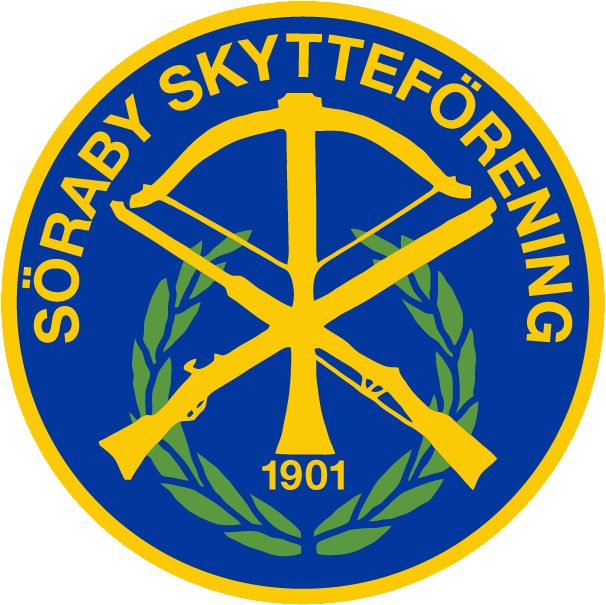 
TILL Nat. SM 10m 2021enligt SvSF:sGevärssektionens 
Regelbok Nationellt skytte
På HEMMABANALördag 6 NOVEMBER  2021
Tävlingsledare:	Patrik Hjortskull 070-6298049Tävlingarnas hemsida:www.sorabyskf.seTävlingarnas omfattningSM för seniorer stående (Sen Stå): Skytt som under året fyller lägst 13 år. SM för veteraner stående (Vet Stå): Skytt som under året fyller lägst 55 år. SM för juniorer stående (Jun Stå): Skytt som under året fyller lägst 13 år och högst 20 år. SM för veteraner sittande med stöd (Vet Sim): Skytt som under året fyller lägst 55 år. SM för seniorer sittande med stöd (Sen Sim): Skytt som under året fyller lägst 21 år och högst 54 år. SM för juniorer sittande med stöd (Jun Sim): Skytt som under året fyller lägst 13 år och högst 20 årDubbelstarter Dubbelstart är tillåten.  Program och regler Samtliga klasser skjuter 40 tävlingsskott under en tid av 60 minuter inkluderat ett fritt antal provskott. Ståendeskyttar heltalssummeras och sittandeskyttar decimalsummeras.Anmälda skyttar skall skjuta 6/11, valfri tid mellan 08:00- 12:00. Samtliga resultat SKALL vara rapporterade senast 12:30. Resultat inkomna efter detta beaktas EJ(Resultatrapporteringen stänger). OBS! OBS! OBS! OBS!
Rapportering gör varje förening via:live.skyttesport.netInloggning är din förenings anmälares e-post adress. Inloggad rapportör kan rapportera för sin förenings samtliga skyttar.Gäller ej finalresultat (Se nedan)Arrangör (Söraby skf) plockar lagresultaten från rapporterade individuella resultatOm någon förening inte har möjlighet att skjuta på hemmabana kanske ni kan få komma till grannföreningen.Finaler och finalprogram:
De 20 bästa skyttarna i respektive klass, samt skyttar med lika resultat som den tjugonde bästa skytten går vidare till respektive final. 
Finalskotten decimal-summeras.Finalstart klockan 13:30Inskickat finalresultat adderas till summan från grundomgången för finalskyttarnaSM för juniorer stående, SM för seniorer stående och SM för veteraner stående. Provskott under en tid av 6 minuter, följt av 10 finalskott under en tid av 10 minuter. SM för veteraner sittande med stöd, SM för seniorer sittande med stöd och SM juniorer sittande med stöd. Provskott under en tid av 4 minuter, följt av 10 finalskott under en tid av 8 minuter.  För de som skjuter final mejlas resultaten snarast efter skjutning, dock senast 14:30OBS! OBS! OBS! OBS!
Final rapportering sker på så sätt att grafiska prickar från 
GRUNDOMGÅNG SAMT FINAL (Viktigt) och namn skickas in till: 
sorabyhallen@sorabyskf.nu (Detta innebär att det är kontroll på samtliga finalskyttars tavlor, både från grund och final) 
Resultat skjutna eller rapporterade utanför angivna tider beaktas EJLagtävlingarDistriktslagstävlingar (ett lag per distrikt)SM distriktslag stående: Varje distrikt får anmäla ett lag med skyttar tillhörande klasserna Junior Stå, Senior Stå eller Veteran Stå. Laget består av 7 föranmälda skyttar där de 5 bästa skyttarna utgör det slutliga laget. SM distriktslag stående juniorer: Varje distrikt får anmäla ett lag med skyttar tillhörande klassen Junior Stå. Laget består av 3 föranmälda skyttar där samtligas resultat summeras. SM distriktslag Sittande: Varje distrikt får anmäla ett lag med skyttar tillhörande klassen Junior Sim, Senior sim eller Veteran sim. Laget består av 7 föranmälda skyttar där de 5 bästa skyttarna utgör det slutliga laget. Föreningslagstävlingar (ett eller flera lag per Skytteförening) SM föreningslag stå Junior: Varje förening får anmäla fritt antal lag med skyttar tillhörande klassen Junior Stå. Lagen består av 2 föranmälda skyttar där samtligas resultat summeras. SM föreningslag stå Senior/Veteran: Varje förening får anmäla fritt antal lag med skyttar tillhörande klasserna Sen Stå eller Vet Stå. Lagen består av 2 föranmälda skyttar där samtligas resultat summeras. SM föreningslag Sitt: Varje förening får anmäla fritt antal lag med skyttar tillhörande klasserna Senior Sim, Veteran Sim eller Jun Sim. Lagen består av 2 föranmälda skyttar där samtligas resultat summeras. AnmälanAnmälan görs via länkarna nedanIndividuell anmälan: https://www.superinvite.se/#/invitation/90794e3b050f815354e3e29e977a88abFöreningslag:  
https://www.superinvite.se/#/invitation/74bba22728b6185eec06286af6bec36dDistriktslag:
https://www.superinvite.se/#/invitation/b7892fb3c2f009c65f686f6355c895b5AvgifterIndividuellt	100:-  per disciplinFöreningslag	100:-  per lagFörbundslag	100:-  per lag+ admin. avg 13:- per start/lagAvgifter betalas i samband med anmälanTävlingslicensTävlingslicens skall vara betald! Kontrollera själv, eller via egen föreningsadministratör, att licens är registrerad. Kontroll kommer att skeDeltagarlistorDeltagarlistor publiceras på www.sorabyskf.nuResultatReultatlistor publiceras på www.sorabyskf.nu och i SvSF:s tävlingskalender Indta.PrisutdelningMedaljer distribueras snarast på lämpligt sätt efter avslutad tävlingMedaljerSM och Veteran-SM stå och sitt: 	3 medaljer i band och 7 jetonger.SM juniorer stå och sitt:                                        3 medaljerSM förbundslag:	               Jetonger till lagmedlemmar i de tre främsta lagen.SM föreningslag: 	               Jetonger till lagmedlemmar i de tre främsta lagen.Det här är en tävling med mycket eget ansvar och vi förstår att det är en hel del frågetecken men hoppas att sunt förnuft får råda tillsammans med god sportmanna anda.Lycka till!!